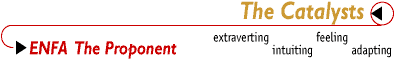 ENFAs are charismatic, fun loving, and enthusiastic. As an ENFA you are particularly concerned with formulating and living up to your beliefs and values. You emphasize personal growth and authenticity -- finding and expressing who you really are. Similarly, you endeavor to find meaning in the world around you and focus your attention on improving your surroundings.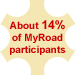 You strive to develop emotional connections and maintain harmonious relations with others. You have a unique ability to get along with many different types of people and to see things from their perspectives, as well as to adapt easily to changing circumstances. You readily make new friends and quickly share your ideas; it is easy for you to be open with others. Your outgoing nature draws you to social activities. You enjoy talking things out with friends and family members, but tend to withdraw when you detect an unpleasant social situation. You care a lot about people's opinions and like to please others through deeds and actions. Even though you thrive on getting feedback, you tend to be hurt if people criticize your ideas or efforts.You may have trouble deciding on one path to follow, and you struggle to stick with the goals you have chosen rather than turning to a new plan. You have an abundance of energy and drive when beginning a new project, and your charisma enables you to win the support and encouragement of others for your innovative ideas; this latter ability can be a key factor in successfully completing your mission. You like to learn and find intellectual subjects very appealing, but you may not stick with any subject long enough to delve deeply into all its aspects. 